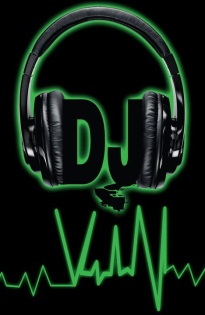 Bridal IntroductionsThe following people announced to stand and be recognized before the formal Wedding Party introductions (ex: Out of town guests, Parents/Grandparents, etc..)___________________________			______________________________________________________			______________________________________________________			___________________________Parents of the Bride (stand or walk in)______________________________________________________Parents of the Groom (stand or walk in)______________________________________________________Ushers___________________________			___________________________Flower Girl(s)		escorted by		Ring Bearer___________________________			___________________________Bridesmaid		escorted by		Groomsman___________________________			______________________________________________________			______________________________________________________			______________________________________________________			______________________________________________________			______________________________________________________			___________________________Maid / Matron of Honor	  escorted by		     Best Man___________________________			___________________________Ladies and Gentlemen will you all please stand and welcome for the first time as Husband and Wife, Mr. & Mrs. _____________ (Groom) & _____________ (Bride) _____________ (Last Name)